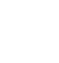 НОВООДЕСЬКА МІСЬКА РАДАМИКОЛАЇВСЬКОЇ ОБЛАСТІР І Ш Е Н Н ЯВідповідно до статей 26, 59, 60 Закону України «Про місцеве самоврядування в Україні», Закону України «Про передачу об’єктів права державної та комунальної власності», Закону України «Про внесення змін до деяких законів України щодо впорядкування окремих питань організації та діяльності органів місцевого самоврядування і районних державних адміністрацій», Постанови КМУ № 1482 від 21.09.1998 року «Про передачу об’єктів права державної та комунальної власності», рішення Миколаївської районної ради від 24.03.2021 р. «Про безоплатну передачу окремого індивідуально визначеного майна комунальної установи «Новоодеська централізована бібліотечна система», що є спільною власністю територіальних громад сіл, селищ Миколаївського району у комунальну власність Новоодеської міської ради Миколаївської області, Сухоєланецької та Костянтинівської сільських рад Миколаївської області», міська радаВИРІШИЛА:Прийняти окреме індивідуально визначене майно комунальної установи «Новоодеська централізована бібліотечна система» (бібліотечні фонди, малоцінні необоротні активи бібліотек) зі спільної власності територіальних громад сіл, селищ Миколаївського району у комунальну власність Новоодеської міської ради Миколаївської області, згідно актів-прийому передачі.Передати в господарське відання відділу культури, молоді та спорту Новоодеської міської ради окреме індивідуально визначене майно комунальної установи «Новоодеська централізована бібліотечна система» (бібліотечні фонди, малоцінні необоротні активи бібліотек).Централізованій бухгалтерії відділу культури, молоді та спорту Новоодеської міської ради здійснити заходи щодо обліку зазначеного майна.Контроль за виконанням цього рішення покласти на постійну комісію міської ради з питань комунальної власності, благоустрою та інвестицій.Міський голова                                                              Олександр ПОЛЯКОВВід 29.10.2021 р. № 6м. Нова ОдесаХІV (позачергова) сесіявосьмого скликанняПро прийняття в комунальну власність Новоодеської міської ради окремого  індивідуально визначеного майна комунальної установи «Новоодеська централізована бібліотечна система»